Social Media Content Template  Facebook post for Study Population and Caregivers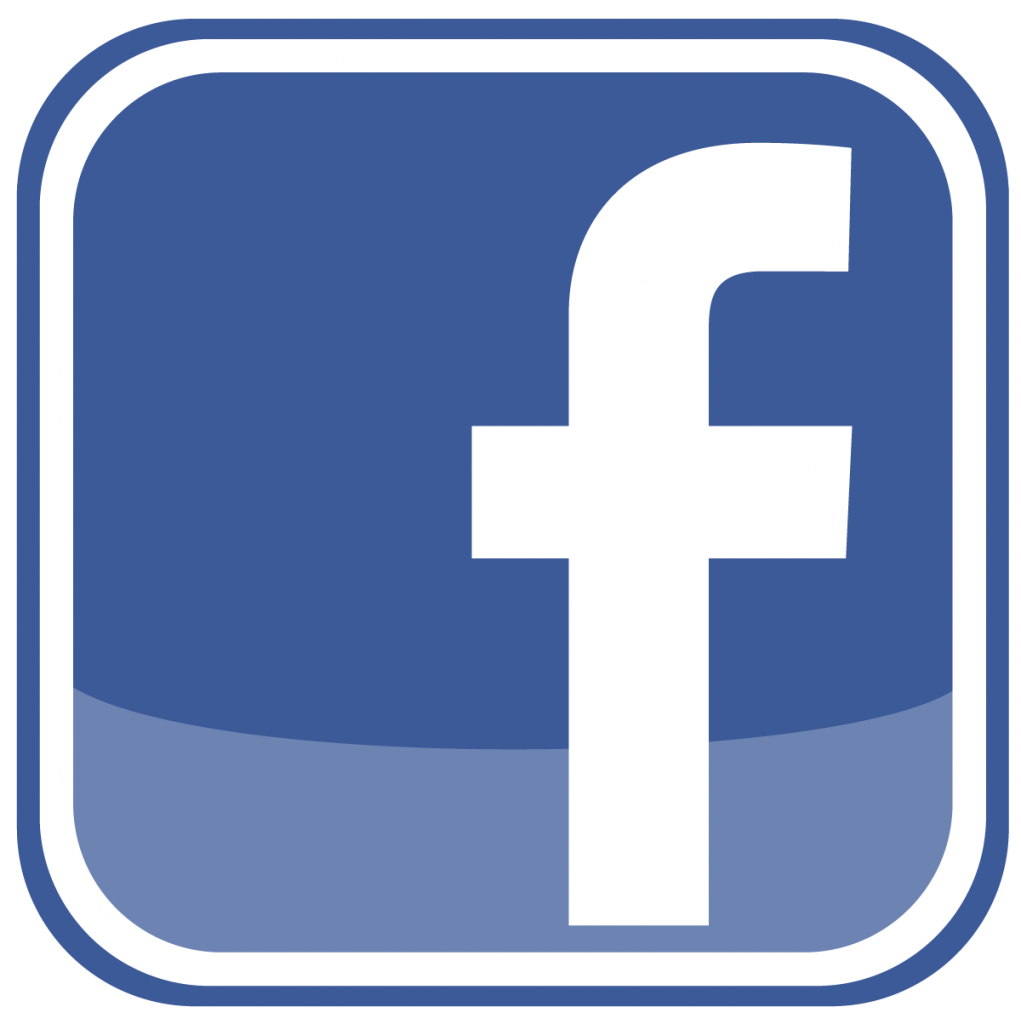 Today, an estimated 1 million people in the United States are living with Parkinson’s disease. We encourage you to take some time to learn about our recruiting Parkinson’s study and pass along to anyone who may qualify: http://bit.ly/1g6XqlJ  There is no objective test for Parkinson’s disease, which can result in people visiting multiple doctors and waiting years for a correct diagnosis. Learn how the [Insert Study Name] study is looking to change that: http://bit.ly/1g6XqlJ  You can advance Parkinson’s research without having the disease. Learn about a clinical trial seeking volunteers without Parkinson’s: http://bit.ly/1g6XqlJ April is Parkinson’s Awareness Month. Show your support for Parkinson’s research by spreading awareness of a new clinical trial: http://bit.ly/1g6XqlJ    The exact cause of Parkinson’s disease is unknown, but growing research points to a combination of genetic and environmental factors. Find out how the [Insert Study Name] study seeks to learn more about genetic factors: http://bit.ly/1g6XqlJ      Facebook post for Healthcare ProvidersDid you know? Research shows most people would consider joining a clinical trial if recommended by their healthcare provider. Discuss a new Parkinson’s clinical trial with your patients: http://bit.ly/1g6XqlSpread the word! Talk to your patients about a new Parkinson’s disease study evaluating [intervention] for [indication]: http://bit.ly/1g6XqlJ Talk to your patients about the importance of research participation to find new treatments. Learn about a new Parkinson’s trial to discuss with your patients: http://bit.ly/1g6XqlJ [Organization Name] knows the importance of collaborating with community healthcare providers to advance Parkinson’s research. Please share this recruiting clinical trial with your patients: http://bit.ly/1g6XqlJThe [Study Name] study is seeking volunteers recently diagnosed with Parkinson’s disease. Click here to learn more and share with your patients: http://bit.ly/1g6XqlJ Tweets for Study Population and Caregivers (under 280 characters)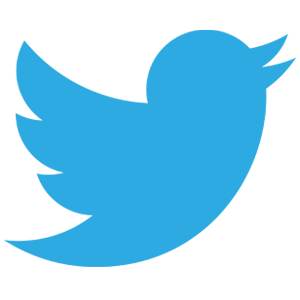 Have you or a loved one been recently diagnosis with #Parkinsons disease? Learn more about a clinical research opportunity: http://bit.ly/1g6XqlJ Learn how you can participate in a #Parkinsons trial evaluating [intervention] for [indication]: http://bit.ly/1g6XqlJ Today's best #Parkinsons drug was discovered in 1967. Help advance research for a potential new treatment: http://bit.ly/1g6XqlJ Do you or someone you know have #Parkinsons and difficulties with memory and thinking? Consider joining a new research study: http://bit.ly/1g6XqlJ #Diversity in #clinicaltrials is needed to find better #Parkinsons treatments. Help us ensure you're represented: http://bit.ly/1g6Xql Tweets for Healthcare Professionals (under 280 characters)Talk to your patients about the importance #clinicaltrials. Discuss a new #Parkinsons study looking for volunteers: http://bit.ly/1g6XqlJ Research shows patients consider joining #clinicaltrials if encouraged by their doctor. Share a new #Parkinsons study: http://bit.ly/1g6XqlJ Learn about a #Parkinsons study for [indication] and share with your patients: http://bit.ly/1g6XqlJ #Nurses spread awareness about a #Parkinsons study for [indication] with your patients: http://bit.ly/1g6XqlJ April is #ParkinsonsAwarenessMonth. Spread awareness about a #Parkinsons study with your patients: http://bit.ly/1g6XqlJ Facebook and Twitter can be powerful communication tools to generate awareness for a recruiting study. Below are customizable Facebook posts and Tweets tailored to target specific populations (i.e. recently diagnosed or underrepresented populations) and for different types of studies (interventional trials, biomarker studies, genetic studies, etc.). Remember to obtain ethical approval on all social media messaging before use.